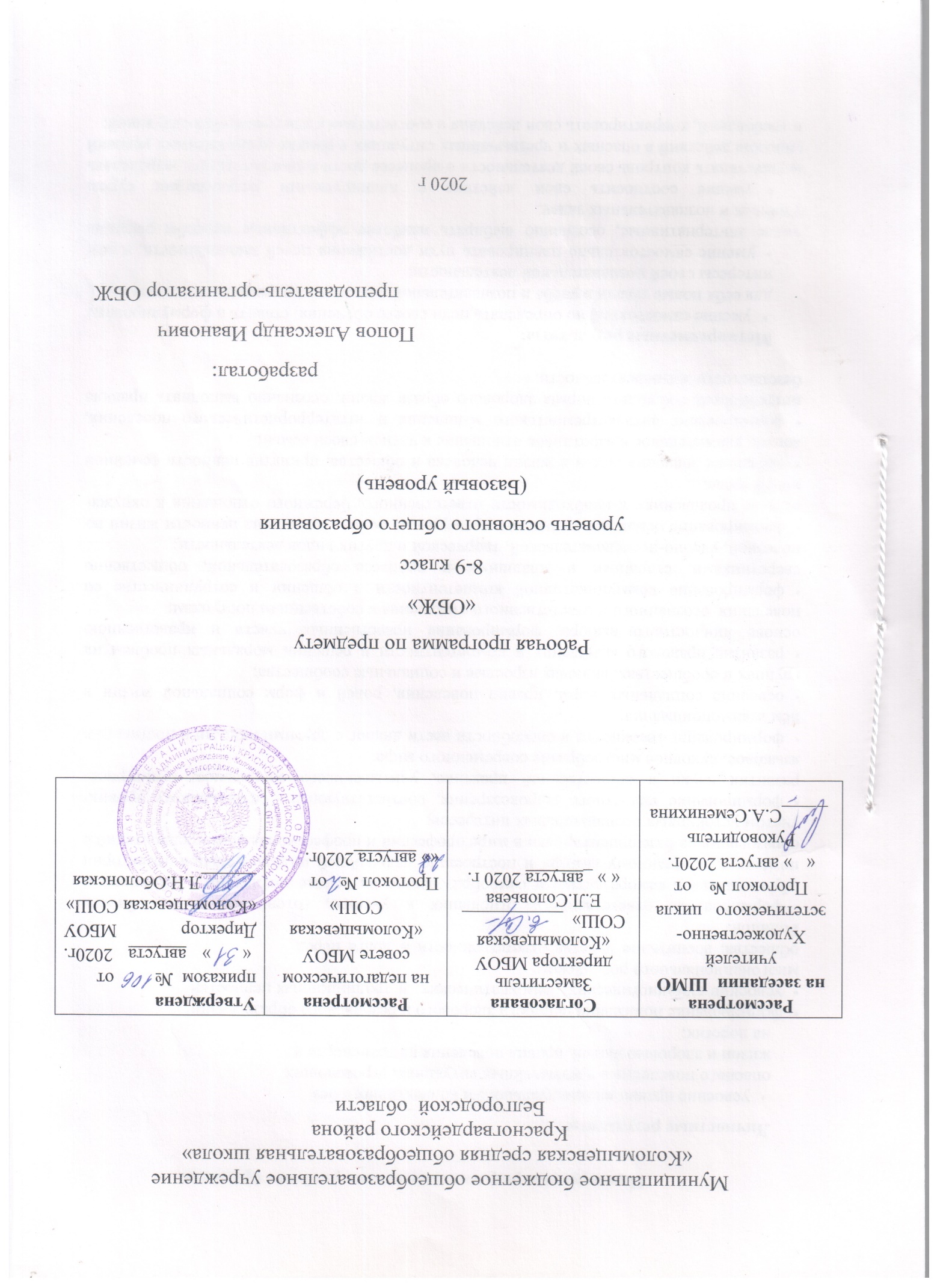 Планируемые результаты освоения учебного предмета.      Личностные результаты: •    усвоение правил индивидуального и коллективного без
опасного поведения в чрезвычайных ситуациях, угрожающих
жизни и здоровью людей, правил поведения на транспорте и
на дорогах;•    формирование понимания ценности здорового и безопасного образа жизни;•    усвоение  гуманистических,  демократических   и  традиционных ценностей многонационального российского общества;  воспитание  чувства  ответственности  и  долга  перед
Родиной,•    формирование ответственного отношения к учению, готовности и способности обучающихся к саморазвитию и самообразованию на основе мотивации к обучению и познанию, осознанному выбору и построению дальнейшей индивидуальной траектории образования на базе ориентировки в мире профессий и профессиональных предпочтений с учетом устойчивых познавательных интересов;•    формирование целостного мировоззрения, соответствующего современному уровню развития науки и общественной практике, учитывающего социальное, культурное, языковое, духовное многообразие современного мира:•    формирование готовности и способности вести диалог с другими людьми и достигать в нём взаимопонимания;•    освоение социальных норм, правил поведения, ролей и форм социальной жизни в группах и сообществах, включая взрослые и социальные сообщества;•    развитие правового мышления и компетентности в решении моральных проблем на основе личностного выбора, формирование нравственных чувств и нравственною поведения, осознанного и ответственного отношения к собственным поступкам;•    формирование коммуникативной компетентности в общении и сотрудничестве со сверстниками, старшими и младшими в процессе образовательной, общественно полезной, учебно-исследовательской, творческой и других видов деятельности;•    формирование основ экологической культуры на основе признания ценности жизни во всех ее проявлениях и необходимости ответственного, бережного отношения к окружающей среде;•    осознание значения семьи в жизни человека и общества, принятие ценности семейной жизни, уважительное и заботливое отношение к членам своей семьи;•    формирование антиэкстремистского мышления и антитеррористического поведения, потребностей соблюдать нормы здорового образа жизни, осознанно выполнять правила безопасности жизнедеятельности.Метапредметные результаты:•    умение самостоятельно определять цели своего обучения, ставить и формулировать для себя новые задачи в учёбе и познавательной деятельности, развивать мотивы и интересы своей познавательной деятельности;•    умение самостоятельно планировать пути достижения целей защищённости, в том числе альтернативные, осознанно выбирать наиболее эффективные способы решения учебных и познавательных задач;•     умение соотносить свои действия с планируемыми результатами курса, осуществлять контроль своей деятельности в процессе достижения результата, определять способы действий в опасных и чрезвычайных ситуациях в рамках предложенных условий и требований, корректировать свои действия в соответствии с изменяющейся ситуацией;•    умение оценивать правильность выполнения учебной
задачи в области безопасности жизнедеятельности, собственные возможности ее решения;•    владение основами самоконтроля, самооценки, принятия решений и осуществления осознанного выбора в учебной и познавательной деятельности;•    умение устанавливать аналогии, классифицировать, самостоятельно выбирать основания и критерии (например, для классификации опасных и чрезвычайных ситуаций, видов террористической и экстремистской деятельности), устанавливать причинно-следственные связи, строить логическое рассуждение, умозаключение (индуктивное, дедуктивное и по аналогии) и делать выводы,•    умение создавать, применять и преобразовывать знаки и символы, модели и схемы дли решения учебных и познавательных задач;•    умение организовывать учебное сотрудничество и совместную деятельность с учителем и сверстниками; работать индивидуально и в группе: находить общее решение и разрешать конфликты на основе согласования позиций и учёта интересов; формулировать, аргументировать и отстаивать своё мнение;•    формирование и развитие компетентности в области использования информационно-коммуникационных технологий;•    освоение приемок действии в опасных и чрезвычайных ситуациях природного, техногенного и социального характера, в том числе оказание первой помощи пострадавшим;•    формирование умений взаимодействовать с окружающими, выполнять различные социальные роли во время и при ликвидации последствий чрезвычайных ситуаций.Предметные результаты:•    формирование современной культуры безопасности жизнедеятельности на основе понимания необходимости защита личности, общества и государства посредством осознания значимости безопасного поведения в условиях чрезвычайных ситуаций природного, техногенного и социального характера;•    формирование убеждения в необходимости безопасного и здорового образа жизни;•    понимание личной и общественной значимости современной культуры безопасности жизнедеятельности;•    понимание роли государства и действующего законодательства в обеспечении национальной безопасности и зашиты населения от опасных и чрезвычайных ситуаций природного, техногенного и социального характера, в том числе от экстремизма и  терроризма;•    понимание необходимости подготовки граждан к военной службе;•    формирование установки на здоровый образ жизни, исключающий употребление алкоголя, наркотиков, курение и нанесение иного вреда здоровью;•    формирование антиэкстремистской и антитеррористической личностной позиции;•    понимание необходимости сохранения природы и окружающей среды для полноценной жизни человека;•    знание основных опасных и чрезвычайных ситуаций природного, техногенного и социального характера, включая экстремизм и терроризм и их последствия для личности, общества и государства;•    знание и умение применять правила безопасного поведения в условиях опасных и чрезвычайных ситуаций;•    умение оказать первую помощь пострадавшим;•    умение предвидеть возникновение опасных ситуаций по характерным признакам их проявления, а также на основе информации, получаемой из различных источников;•    умение принимать обоснованные решения в конкретной опасной ситуации для минимизации последствий с учётом реально складывающейся обстановки и индивидуальных возможностей.Содержание учебного предмета ОБЖ8 класс     ( 34 часа)Опасности, с которыми мы сталкиваемся на природе Ядовитые растения нашей местности,  их влияния на здоровье человека. Правила сбора грибов, которые помогут избежать отравления. Поведение в лесу при встречах с опасными животными. Гроза в лесу.Водоём зимой и летом. Причины возникновения опасных ситуаций на воде. Действия в неожиданных ситуациях. Выполнение правил поведения при купании. Умения отдыхать на воде. Правила катания на лодке. Помощь утопающему. Приёмы проведения искусственного дыхания. Правила поведения на льду.Расширение кругозора. Ядовитые растения, мифы о грибах, опасные земноводныеСовременный транспорт и безопасностьТранспорт в современном мире. Виды транспортных средств. Негативное воздействие транспорта на природу.Чрезвычайные ситуации на дорогах. Причины и последствия дорожно-транспортных происшествий, поведение их участников, помощь пострадавшим.Метро — транспорт повышенной опасности. Возможные опасные ситуации, связанные с метро. Правила поведения в метро.Правила поведения пассажиров на борту авиалайнера. Нестандартные ситуации во время полёта.Меры предосторожности при ухудшении самочувствия во времяполёта.Особенность железнодорожного транспорта. Правила поведения при крушении поезда, при возникновении в вагоне пожара.Расширение кругозора. Экологически безопасный транспорт, ремни безопасности, наказания за нарушения правил безопасного полётаБезопасный туризмВиды активного туризма: пеший, водный, лыжный, горный, конный, парусный, вело-, спелео-, авто-, мото- и другие опасности, подстерегающие туриста. Обязанности туриста в туристской группе. Зависимость безопасности в туристском походе от подготовленности каждого туриста и всей туристской группы. Объективные трудности турпохода. Субъективные трудности турпохода.Движение по туристскому маршруту. Правила безопасности в туристском походе. Преодоление естественных препятствий. Рациональное распределение группового снаряжения между участниками похода. Требования к составлению графика движения туристской группы. Туризм и экология окружающей среды. Обеспечение безопасности при переправах через реки. Способы переправы через водотоки (реки): «вброд», «на плавсредствах», «над водой», «вплавь», «по льду». Алгоритм проведения разведки перед преодолением естественного препятствия. Распределение ролей между участниками похода при организации переправ.Если турист отстал от группы… Алгоритм (правила) обеспечения собственной безопасности туриста, который оказался в лесу один (отстал от группы). Состав индивидуального аварийного набора туриста. Действия туристской группы в ЧС по организации поиска туриста, отставшего от группы. Основные правила безопасности при выборе места для организации бивуака туристской группы. Требования безопасности к бивуаку туристской группы при организации вынужденной остановки на ночлег. Типы костров, используемых в туризме, и их назначение. Правила разведения костров.Подготовка к водному туристскому походу. Правила безопасного поведения в водном походе. Требования к специальному личному туристскому снаряжению в водном походе. Правила безопасности в путешествиях с использованием плавсредств.Узлы в туристском походе. Функции, свойства и особенности узлов,используемых туристами в путешествиях. Требования к узлам, продиктованные практикой их применения в походных условиях. Положительные качества и недостатки разных видов узлов, используемых в походах.           Расширение кругозора. Требования к подбору рюкзака для туристского походаИтоговое контрольное тестированиеИтоговое повторение и обобщение9 класс  (34 часа)Когда человек сам себе врагПочему курят подростки? Чем опасен сигаретный дым? Влияние курения на растущий организм.Алкоголь и здоровье. Отношение школьников к употреблению спиртных напитков. Воздействие алкоголя на организм человека. Психологическая готовность к неприятию алкоголя. Первая помощь при отравлении алкоголем.Что такое наркотики и наркомания? Воздействие наркотиков на организм человека. ТоксикоманияЧрезвычайные ситуации природного и техногенного характераОпределение чрезвычайной ситуации. Федеральный закон «О защите населения и территорий от чрезвычайных ситуаций природного и техногенного характера». Классификация чрезвычайных ситуаций. Система оповещения. Общие правила эвакуации.Что такое землетрясение. Степень воздействия сейсмических волн. Прогнозирование землетрясений. Признаки землетрясения. Правила поведения во время землетрясения. Извержение вулкана — грозное стихийное явление. Признаки начала извержения. Поведение во время извержения вулкана.Что такое сели и оползни. Причины их образования. Поведение при угрозе схода селей, снежных лавин и оползней.Что такое ураганы, бури, смерчи, цунами, чем они опасны. Поведение при угрозе их приближения.Причины возникновения наводнений. Меры по предупреждению последствий наводнений. Эвакуация перед наводнением и во время его. Действия перед наводнением и при наводнении.Природные пожары, их причины.  Виды лесных пожаров. Действия при лесном пожаре.Причины и виды техногенных ЧС. Аварии на коммунальных системах жизнеобеспечения. Аварии с утечкой химических и радиоактивных веществ. Аварии на гидродинамических объектах. Правила поведения при авариях различного видаЧрезвычайные ситуации социального характера. Национальная безопасность Российской федерации.Что такое экстремизм и терроризм. Правила поведения во время взрыва и после него. Взятие в заложники и правила поведения в этом случае.Государственная политика противодействия экстремизму и терроризму в России. Законодательство России о противодействии экстремизму и терроризму. Особенности проведения спецоперацийЧто такое национальная безопасность Российской Федерации. Условия обеспечения национальной безопасности в Российской ФедерацииИтоговое контрольное тестированиеИтоговое повторение и обобщение    Тематическое планирование учебного предмета «ОБЖ»8 класс9 класс8 класс. 34 часа9 класс. 34 часаУчебно-методическое обеспечение образовательной деятельности Основы безопасности жизнедеятельности: 7-9 классы: учебник для учащихся общеобразовательных организаций {Н.Ф. Виноградовой, Д.В. Смирнова, Л.В. Сидоренко и др.} М.: Вента-Граф, 2020 – 272  с.: ил.Нормативно -правовые документы'•    Конституция Российской Федерации•    Правила дорожного движения Российской Федерации•    Семейный кодекс Российской Федерации•    Стратегия национальной безопасности Российской Федерации до 2020г.•    Уголовный кодекс Российской Федерации         Федеральный закон «О гражданской обороне»•    Закон «Об образовании»•    Федеральный закон «О радиационной безопасности населения*Все нормативно-правовые документы  необходимо иметь  в последней редакции.•        Федеральный закон «О пожарной безопасности»           Федеральный закон «О безопасности дорожного движения»         Федеральный закон «О противодействии терроризму»•    Федеральный закон «О противодействии экстремистской деятельности»Учебная литература•  Пособие для учителя «Обучение правилам дорожного
движения. 5—9 классы»         Пособие для учителя «Основы безопасности жизнедеятельности. Методические рекомендации. 5— 11классы»         Основы безопасности жизнедеятельности: 7-9 классы: методическое пособие / Н.Ф. Виноградова, Д.В. Смирнов.,М.: Вента-Граф, 2014 – 272  с.: ил.         Пособие для учителя «Основы безопасности жизнедеятельности. Поурочные разработки. 5—9 классы» •    Пособие для обучающихся «Дорожное движение Безопасность пешеходов, пассажиров, водителей. 5—9 классы»•    Пособия для обучающихся о противодействии терроризму и экстремистской деятельности•    Программа для системы дополнительного образования детей «Безопасность дорожного движения»•    Справочник для учащихся «Основы безопасности жизнедеятельности»•    Учебники по основам безопасности жизнедеятельности для обучающихся 5—9 классов1•    Электронные образовательные издания (ЭОИ) по предмету ОБЖ на магнитных и оптических носителяхМатериально-технического обеспечения образовательной деятельности1.         Персональный компьютер.2.         Аудиоколонки  колонки.3.         Видеопроектор. 4.         Принтер.5.         Экран.6.         Электронные приложения к учебникам.            7.         Электронные и настенные исторические карты.ЛИТЕРАТУРА1.        Федеральный государственный образовательный стандарт основного общего образования – М.: Просвещение, 20142.        Примерная основная образовательная программа образовательного учреждения. Основная школа. - М.: Просвещение, 20143.        Примерные программы по учебным предметам. ОБЖ 5-9 классы. - М.: Просвещение, 2010Нормативно-правовые документыЗакон «Об образовании» (последняя редакция).Конституция Российской Федерации (последняя редакция).Концепция противодействия терроризму в Российской Федерации (утв. Президентом Российской Федерации 5 октября 2009 г.).Положение о Национальном антитеррористическом комитете (утв. Указом Президента Российской Федерации от 15 февраля 2006 г. № 116).Постановление Правительства Российской Федерации -О единой государственной системе предупреждения и ликвидации чрезвычайных ситуаций» (последняя редакция).Постановление Правительства Российской Федерации «О классификации чрезвычайных ситуаций природного и техногенного характера* (от 21  мая 2007 г. № 304).Правила дорожного движения Российской Федерации (последняя редакция).Семейный кодекс Российской Федерации (последняя редакция).Стратегия национальной безопасности Российской Федерации до 2020 г. (утв. Указом Президента Российской Федерации от 12 мая 2009 г. № 537).Стратегия государственной антинаркотической политики Российской Федерации до 2020 г. (утв. Указом Президента Российской Федерации от 9 июня 2010 г. № 690).Уголовный кодекс Российской Федерации (последняя редакции).Критерии оценивания. Критерии оценки устного ответа:  глубокий, с привлечением дополнительного материала и проявлением гибкости мышления ответ ученика оценивается пятью баллами;  твердое знание материала в пределах программных требований - четырьмя;  неуверенное знание, с несущественными ошибками и отсутствием самостоятельности суждений оценивается – тремя баллами;   наличие в ответе школьника грубых ошибок, проявление непонимания сути, не владение навыком оценивается отрицательно, отметкой «2»;  отсутствие знаний, умений, навыков и элементарного прилежания влечет за собой единицу (используется очень редко).Критерии оценки работы на уроке:  активное участие учащегося в процессе урока и безошибочное выполнение заданий оценивается пятью баллами;  активное участие в процессе урока с допущением каких-либо ошибок в процессе выполнения задания - четырьмя;  неуверенное участие в процессе урока и отсутствие самостоятельной активности – тремя баллами;  полное отсутствие активности - отметка «2»;Критерии оценки тестового задания:  75-100% - отлично «5»;  60-74% - хорошо «4»  50-59% - удовлетворительно «3»;  менее 50% - неудовлетворительно «2»;Критерии оценки сообщения или проекта:  глубокий, самостоятельный, с привлечением дополнительного материала и проявлением гибкости мышления ответ ученика, оценивается пятью баллами;  привлечение дополнительного материала, неуверенный ответ - четырьмя;  выполнена работа в письменном виде, отсутствие ответа, при этом ответы на дополнительные вопросы – тремя баллами;  полное отсутствие работы - отметка «2»;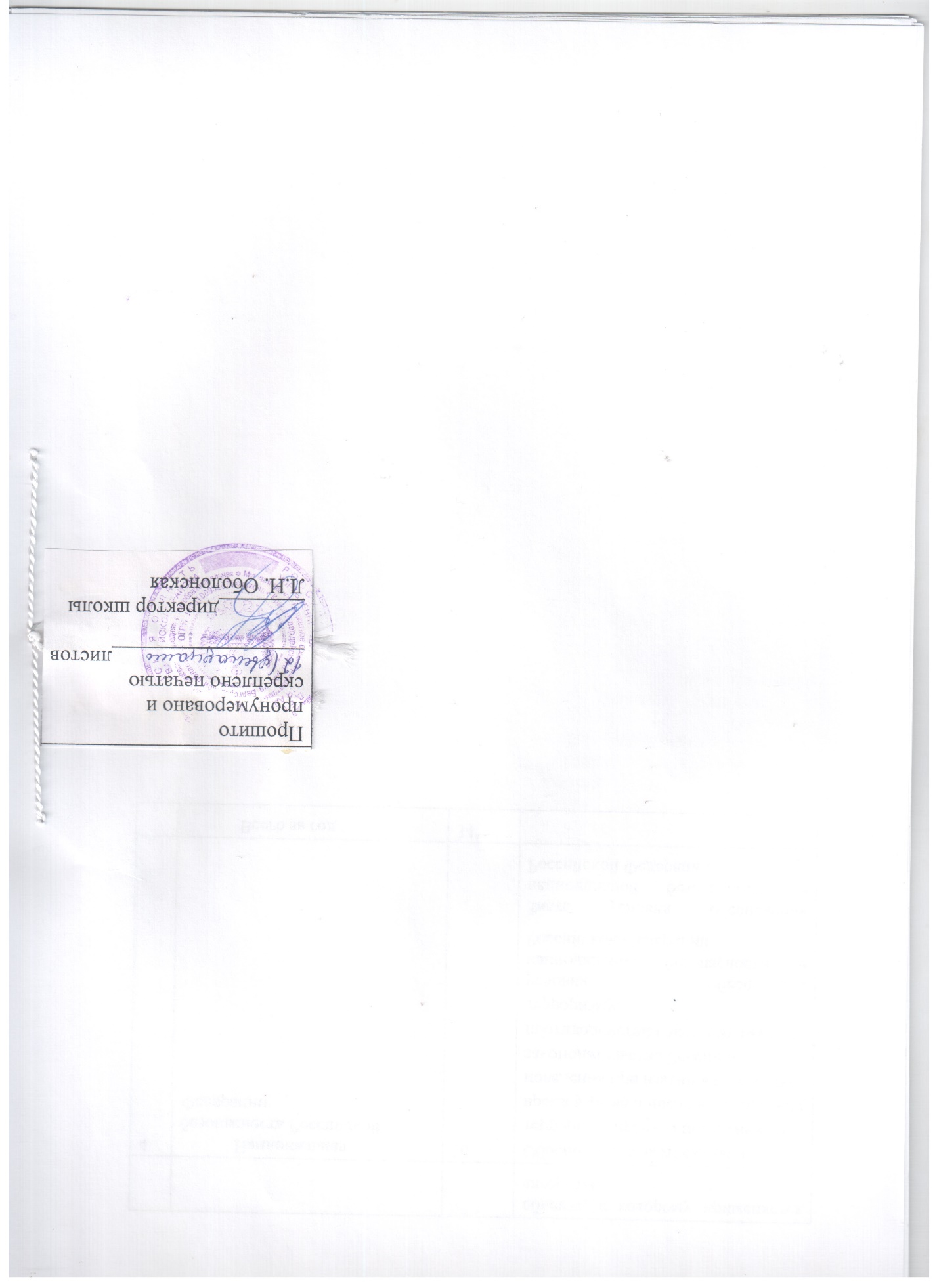 № п/пНаименование разделов Всего часов1Опасности, с которыми мы сталкиваемся на природе82Современный транспорт и безопасность103Безопасный туризм16Всего за год34№ п/пНаименование разделов Всего часов1Когда человек сам себе враг82Чрезвычайные ситуации природного и техногенного характера103Чрезвычайные ситуации социального характера64Национальная безопасность Российской Федерации10Всего за год34ТемаПрограммное содержаниеДеятельность обучающихсяОпасности,с которыми мы cталкива-емся на природе (8 часов)Ядовитые растения нашей местности, их влияния на здоровье человека. Правила сбора грибов, которые помогут избежать отравления. Поведение в лесу при встречах с опасными животными. Гроза в лесу. Водоём зимой и летом. Причины возникновения опасных ситуаций на воде. Действия в неожиданных ситуациях. Выполнение правил поведения при купании. Умения отдыхать на воде. Правила катания на лодке. Помощь утопающему. Приёмы проведения искусственного дыхания. Правила поведения на льду. Расширение кругозора. Ядовитые растения, мифы о грибах, опасные земноводныеСовместная деятельность:правила взаимодействия. Аналитическаядеятельность: определение видовых особенностей ядовитых растений; определение ядовитых или несъедобных грибов. Коммуникативнаядеятельность: рассказы обучающихсяо поведении при встрече с ядовитыми животными. Совместная деятельность: правила работы в группах. Аналитическая деятельность:оценка информации, представленной в тексте учебника, и составление памятки для купальщика. Коммуникативная деятельность:правила участия в дискуссии и диалоге, конструирование суждений и умозаключений. Практическая деятельность (ролевая игра): помощь тонущему, а также провалившемуся под лёдСовремен ный транспорт и безопасность(10 часов)Транспорт в современном мире. Виды транспортных средств. Негативное воздействие транспорта на природу. Чрезвычайные ситуации на дорогах. Причины и последствия дорожно-транспортных происшествий, поведение их участников, помощь пострадавшим.Метро — транспорт повышенной опасности. Возможные опасные ситуации, связанные с метро. Правила поведения в метро.Правила поведения пассажировна борту авиалайнера. Нестандартные ситуации во время полёта.Меры предосторожности при ухудшении самочувствия во время полёта.Особенность железнодорожного транспорта. Правила поведения при крушении поезда, при возникновении в вагоне пожара.Расширение кругозора. Экологически безопасный транспорт, ремни безопасности, наказания за нарушения правил безопасного полётаИнтеллектуальная деятельность: сравнение и дифференциация видов транспорта, анализ информации, представленной в рассказе учителя. Коммуникативнаядеятельность: конструирование гипотез, суждений, выводов, составление памятки «Чтобы избежать наезда…».Аналитическая деятельность: работа с информацией, представленной в таблицах, схемах, иллюстрациях.Практическая деятельность (ролевая игра): действия по оказанию первой помощи при кровотечениях; наложение шины. Интеллектуальная деятельность:выдвижениепредположений, построение доказательств, анализ информации, представленной в тексте учебника. Коммуникативная и рефлексивная деятельность: рассказы обучающихся «Моё поведение в метро», алгорит­мизация поведения в условиях ЧСв метро. Интеллектуальная деятельность:анализ информации, представленной в рассказе-объясненииТемаПрограммное содержаниеДеятельностьобучающихсяучителя и в текcте учебника; конструирование правил поведения перед полётом и во время полёта; нахождение ошибок в поведении пассажиров авиалайнера (по иллюстративному материалу). Рефлексивная деятельность, самоанализ: моё состояние во время полёта. Практическая деятельность (ролевая игра): спасательное оборудование, алгоритмизация поведения в условиях ЧС во время полёта. Аналитическая деятельность: анализ информации, представленной в объяснении учителя. Коммуникативнаядеятельность: алгоритмизация поведения во время пожара в поезде; конструирование. вывода и умозаключенияБезопасный туризм(16часов)Виды активного туризма: пеший, водный, лыжный, горный, конный, парусный, вело-, спелео-, авто-, мото-и другие опасности, подстерегающие туриста. Обязанности туриста в туристской группе. Зависимость безопасности в туристском походе от подготовленности каждого туриста и всей туристской группы. Объективные трудности турпохода. Субъективные трудности турпохода.Движение по туристскому маршруту. Правила безопасности в туристском походе. Преодоление естественных препятствий. Рациональное распределение группового снаряжения между участниками похода. Требования к составлению графика движения туристской группы. Туризм и экология окружающей среды. Обеспечение безопасности при переправах через реки. Способы переправы через водотоки (реки): «вброд», «на плавсредствах», «над водой», «вплавь», «по льду». Алгоритм проведения разведки перед преодолением естественного препятствия. Распределение ролей между участниками похода при организации переправ.Коммуникативная деятельность: составление характеристики понятий «туризм» и «безопасный туризм», построение вопросов и ответов. Аналитическаядеятельность: дополнение рассказа-объяснения учителя (исходя из личного опыта обучающихся). Конструирование вывода:объективные и субъективные трудности похода и их преодоление. Практическая деятельность (ролевая игра-соревнование): составление графика движения тургруппы по маршруту, конструирование плана действий по обеспечению безопасности в туристских походах; распределение снаряжения между участниками похода (заполнение таблиц). Конструирование характеристик понятий: туристский маршрут, режим дня, график движения тургруппы, скорость движения, дневной переход, условия похода, ритм движения и др. Рефлексивная деятельность: признаки утомления туриста на маршруте (самоконтроль и самооценка). Коммуникативнаядеятельность: построение суждений, доказательств, пояснений. Сравнение и дифференциация: ложное и истинное суждение. Аналитическая деятельность: конструирование памятки «БезопаснаяТемаПрограммное содержаниеДеятельностьобучающихсяЕсли турист отстал от группы… Алгоритм (правила) обеспечения собственной безопасности туриста, который оказался в лесу один (отстал от группы). Состав индивидуального аварийного набора туриста. Действия туристской группы в ЧС по организации поиска туриста, отставшего от группы. Основные правила безопасности при выборе места для организации бивуака туристской группы. Требования безопасности к бивуаку туристской группы при организации вынужденной остановки на ночлег. Типы костров, используемых в туризме, и их назначение. Правила разведения костров.Подготовка к водному туристскому походу. Правила безопасного поведения в водном походе. Требования к специальному личному туристскому снаряжению в водном походе. Правила безопасности в путешествиях с использованием плавсредств.Узлы в туристском походе. Функции, свойства и особенности узлов, используемых туристами в путешествиях. Требования к узлам, продиктованные практикой их применения в походных условиях. Положительные качества и недостатки разных видов узлов, используемых в по­ходах.Расширение кругозора. Требования к подбору рюкзака для туристского походаорганизация движения группы по маршруту». Аналитическая деятельность: оценка информации, представленной в тексте учебника, и составление памятки. Коммуникативная деятельность:правила участия в дискуссии и диалоге, конструирование сужденийи умозаключений. Практическая деятельность (ролевая игра): составление и проигрывание различных вариантов программы поиска потерявшегося туриста и программы его действийв чрезвычайной ситуации. Практическая деятельность (ролевая игра): распределение ролей в тургруппе при выборе места для бивуака туристской группы в разных видах туризма (водный, лыжный и горный). Интеллектуальная деятельность: сравнениеи дифференциация типов костров по их назначению. Коммуникативная деятельность: конструирование гипотез, суждений, выводов, составление памятки «Чтобы избежать пожара при использовании костров в пешеходных походах…». Коммуникативная и рефлексивная деятельность: рассказы обучающихся «Моё поведение в водном туристском походе», алгоритмизация поведения в условиях ЧС в водных туристских походах. Итоговое контрольное тестирование за 8 клИтоговое повторение и обобщение ТемаПрограммное содержаниеДеятельность обучающихсяКогда человек сам себе враг(8 часов)Почему курят подростки? Чем опасен сигаретный дым? Влияние курения на растущий организм.Алкоголь и здоровье. Отношение школьников к употреблению спиртных напитков. Воздействие алкоголя на организм человека. Психологическая готовность к неприятию алкоголя. Первая помощь при отравлении алкоголем.Что такое наркотики и наркомания? Воздействие наркотиков на организм человека. ТоксикоманияАналитическая деятельность: оценка информации, представленной в объяснении учителя, в иллюстративном материале, схеме, чтение диаграммы. Рефлексивнаядеятельность: оценка своего отношения к курению, алкоголю. Коммуникативнаядеятельность: правила участия в диалоге, построение суждений и умозаключений, поведение в процессе ролевой игры. Практическая деятельность: первая помощь при отравлении алкоголем. Коммуникативная деятельность: суждение «Моё отношение к наркотикам»Чрезвыча йные ситуации природногои техноге нного характера, их классифи кацияи характери-стика(16 часов)Определение чрезвычайной ситуации. Федеральный закон «О защите населения и территорий от чрезвычайных ситуаций природного и техногенного характера». Классификация чрезвычайных ситуаций. Система оповещения. Общие правила эвакуации.Что такое землетрясение. Степень воздействия сейсмических волн. Прогнозирование землетрясений. Признаки землетрясения. Правила поведения во время землетрясения. Извержение вулкана — грозное стихийное явление. Признаки начала извержения. Поведение во время извержения вулкана.Что такое сели и оползни. Причины их образования. Поведение при угрозе схода селей, снежных лавин и оползней.Что такое ураганы, бури, смерчи,Аналитическая деятельность: представление текстовой информации в виде схемы; определение логики построения системы оповещения; классификация ЧС, конструирование выводов и умозаключений. Интеллектуальная деятельность:анализ информации, представленной в тексте учебника и рассказе-объяснении учителя.Коммуникативнаядеятельность : характеристика ЧС различного вида; составление сообщения о какой-нибудь ЧС; составление характеристик балльной шкалы землетрясений. Совместная деятельность: правила взаимодействия; объективная оценка полученного результата. Работа с информацией в Интернете: отбор, анализ, адекватное использование. Составление инструкциицунами, чем они опасны. Поведение при угрозе их приближения. Причины возникновения наводнений. Меры по предупреждению последствий наводнений. Эвакуация перед наводнением и во время его. Действия перед наводнением и при наводнении.Природные пожары, их причины. Виды лесных пожаров. Действия при лесном пожаре.Причины и виды техногенных ЧС. Аварии на коммунальных системах жизнеобеспечения. Аварии с утечкой химических и радиоактивных веществ. Аварии на гидродинамических объектах. Правила поведения при авариях различного вида«Поведение при сходе селя, лавины, оползня». Коммуникативная деятельность: составление характеристики понятия «наводнение»; построение вопросов и ответов. Аналитическаядеятельность: дополнение рассказа-объяснения учителя (по тексту учебника). Практическая деятельность (ролевая игра): конструирование плана действий при наводнении.Коммуникативнаядеятельность: составление памятки «Поведение при обнаружении очага пожара». Коммуникативная деятельность: конструирование характеристики техногенных ЧС и их причин. Практическая деятельность: составление плана местности с учётом гидродинамических объектовПротивод ействие экстремизмуи терроризму(10 часов)Что такое экстремизм и терроризм. Правила поведения во время взрыва и после него. Взятие в заложникии правила поведения в этом случае. Государственная политика противодействия экстремизму и терроризму в России. Законодательство Россиио противодействии экстремизму и терроризму. Особенности проведения спецоперацийАналитическая деятельность: оценка фактов, приведённых в объяснении учителя; перевод печатного текста в графический; обобщение полученных знаний (составление инструкции).Коммуникативная деятельность: составление характеристики понятий «экстремизм» и «терроризм»; формулирование главной мысли рассказа-объяснения учителя. Аналитическая деятельность: оценка информации, представленной в документах, тексте учебника; разработка программы поведения в ситуации террористической угрозы. Коммуникативнаядеятельность: диалог с профессионаломНациональная безопасность РоссийскойФедерации. Что такое национальная безопасность Российской Федерации. Условия обеспечения национальной безопасности в Российской ФедерацииКоммуникативная деятельность: составление характеристики понятия «национальная безопасность». Аналитическая деятельность: оценка информации, представленной в документах, тексте учебникаИтоговое контрольное тестирование за 9 кл. Итоговое повторение и обобщение 